20210926 ASH Presentation part 2Matching Singing calls with PatterSINGING CALL WITH FOCUS MODULES AND SIGHT CALLINGYou have reviewed your music, and you have chosen a singing call, and found a patter that offers a complimentary contrast or is linked with a theme. You have a singing call figure in mind and you are ready to call right?WRONG.  You are ready now to give the dancers an ordinary and unstructured delivery of a patter and hoping to bury mediocrity with a good singing callRemember, the purpose for the music is to provide the rhythm and melody to make it possible for the Dancers to dance and the callers to call..  the music needs to compliment.Why not deliver above average on both patter call choreography  and singing call delivery that ties together and makes the dancers feel that they have achieved something worth achieving.  You can do this by being focused, not only on your music, but on your choreography so that it matches and ties.SLIDEYou are calling a tip (bracket).  You have looked at your chosen singing call figure and you see it has both Pass To The Centre and Pass The Ocean in it.   Well right off the top, you have a good theme to play with.  You want to use the movements PASS THE OCEAN and PASS TO THE CENTRE in your patter, and then tie the music and choreography together by using it as a focus movement in your singing call.  Note Multiple foci in a tip usually mean relatively constrained use of the movement with only a couple of variations.  You have prepared or copied a singing call figure, create a second one that uses a little innovation, different but not difficult.  You don’t have to use it but if the dancers get it really well in the patter you might use the one with a little variation or even both. Until you are comfortable with this idea however, you may only want to  use one routine, and that it will use both of your focus movements.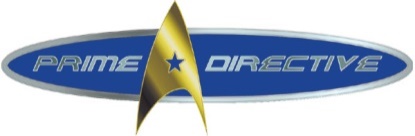 Prime directive  – the dancers come first and must succeed in both the patter and singing call.SLIDEPreparing your patter choreographyRemember – NO LONG SEQUENCES - You could have a series of modules and references in a long string of 200 movements, but you would likely get lost part way down the list, when a dancer hiccoughs and you look up and lose your place, or your memory might slip and you forget one movement and get flustered.  It is best to avoid that entirely.What you need to know for your bracket is one or two zero type modules that highlight your movements.  Because they are modules, they are your tool in the box. You have developed them, checked them and know they work.  When you are calling you can relax when you use them, take a breath and re-focus for when you sight call the movements in isolated sight (snapshot) or cross over to interact the square.Your singing call figure is:Heads Promenade ½,   Heads Pass the Ocean,  Centers Step Thru,               Right and Left Thru,  Pass the Ocean,  Recycle and Sweep ¼,                         Pass to the Center,  Centers Square Thru 3 (CB-left hand free ) Swing and promenade.(** Note: you can Extend, Balance then a Right and Left Thru, instead of Step Thru, Right and Left Thru if the dancers are moving quickly.  This option gives you a couple of beats of music for fudge factor.)The next step is to identify your Fix Points (CB and PL) in your figureHeads Promenade ½,   Heads Pass the Ocean,  Centers Step Thru (CB),                 Right and Left Thru,  Pass the Ocean,  Recycle and Sweep ¼,                        Pass to the Center,  Centers Square Thru 3 (CB-left hand free ) swing and promenade.As it turns out I only have two basic level fix points (both Corner Boxes) in my singing call figure so I need to do some work.  What I must do now is develop modules that use Pass the Ocean, or Pass to the Centre, or both and incorporate them into a routine.  In order to do that, I must first create my Modules.  I have prepared some simple module for each the purpose of this reference document. We will look at those in a bit but on average the modules you want are:2 x CB-CB, 2 x PL-PL, 1 CB-PL, 1 PL-CB, 1 CB-Resolve, and 1 PL-ResolveI also note that my singing has a CB fix point, and the figure ends with a CB from which I can call an allemande left smoothly – so that is a free module.What I have to do is make sure my created (or found) modules work and are themed to my focus  movement.I also have to make sure that my patter modules tie into the theme of the singing call and the focus.  There is no point doing a centres half sashayed circle to a line in your patter if you are not going to reward the dancers with it in your singing call.  Keep them themed.It is their similarities to the singing call that matter.SLIDERemember that this is a process of selection, adaptation and presentation all focused on a theme.  How you deliver you patter and your singing calls, How they complement each other, and how they (both the music and the choreography tie together is a dancer insight to the caller.SLIDEThe next thing I need to do is make myself a reference sheet.  You may or may not use it but a reference sheet is similar to a call analysis sheet.  If gives you a keen focus on the movement and the choreography you are going to use and what that choreography does. What I must do now is make myself a reference sheet.This reference sheet should have all your listed modules for that particular tip or bracket on it. – it is not just a list of modules  - it is focused.It needs to identify your Focus Movement (s)It needs to be done in a way that you are comfortable with the layout so you can set it down and refer/refresh at a glance without reading it.It needs to be large enough for you to read at a distance.If you use short hand, you must be consistent – I prefer long hand.Maximum ever is two movements to as a focus. If using variant choreography – use only one focus movement.Dance your modules - check body flow for ALL Boys and All Girls 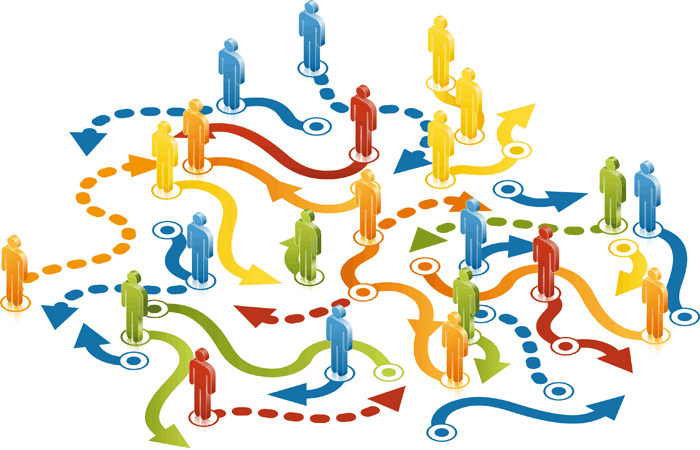 Plan your music and your choreoDo the background work and practiceCheck to make sure everything worksPractice practice practiceDeliver the prepared productA sample of a reference sheet is on the next page.  Focus movement(s) IdentifiedSinging call figureModulesPass the ocean / Pass to the centerChain Down the LineScoot back from a ¼ tagScoot backDixie styleHeads Right and Left ThruHeads Dixie Style to a WaveCenters Boys Cross RunExtend - (CB-OW)Girls TradeHingeGirls RunReverse Flutterwheel(boys lead)Dixie Style to a WaveChain Down the Line(keep her and promenade)Promenade CornerTag the line½ tag the lineWalk and dodgeHeads Star ThruCenters Pass ThruStar ThruPass the OceanWalk and Dodge(dodgers trade) Sides Trade (CB-OW)HingeWalk and Dodge (dodgers trade) Girls TradeWalk and Dodge(dodgers trade) Boys TradeGirls Run(circle left)Sing
allemande left and promenadeRecyclePass the oceanHalf sashayCourtesy turnBox the gnatDouble pass thruCircle four and circle to a line8-Chain familyWheel aroundPass the oceanCloverleafSquare thruCross FoldSpin the topChain down the lineFlutterwheel\Wheel and dealLeft swing thruSpin the topSinging Call.Heads Promenade 1/2Heads Pass the Ocean (CB)Centers Step ThruRight and Left ThruPass the OceanRecycle and Sweep 1/4Pass to the CenterCenters Square Thru 3Swing Corner and PromenadeSinging CallEveryone Half SashayHeads Square Thru 2Pass the Ocean(boys in center)Spin the TopPass to the CenterCenters Swing ThruSAME FOUR Cast Off 3/4Reach for the cornerAllemande LeftPromenadeCB-CBSlide thru, Pass the Ocean, All 8 Circulate, Right and Left Thru, Pass Thru, Trade By CB-CBPass To The Centre, All Double Pass Thru, Cloverleaf, Centres Pass Thru CB-PLPass the ocean, Swing Thru,
Centre Girls only TradeEverybody Hinge & Face in,
Square Thru 2,
Trade By,
Slide ThruPL-PLPass the Ocean, Split Circulate,
Swing Thru,
Boys Run,
Reverse Flutter wheel PL-PLPass the ocean,  Cast Off ¾, Centres Trade, Pass to the Centre (from a wave), Centres Turn Thru, Slide Thru, Two Ladies Chain PL-CBPass thru,Wheel and DealCentres only partner tradePass the ocean,Swing thru, Centre 6 – same sex tradeSpin the top,RecyclePass to the centre,Pass thruCB-ResolvePass to the centre,
Centres Pass thru,
Touch 1/4,
Split Circulate,
Boys Run,
Reverse Flutter Wheel,Pass the Ocean,
All 8 Circulate,
Girls Run,
Bend The Line,
Square Thru 4, Right and left GrandPL-ResolveRight & Left Thru,Pass the Ocean,
All 8 Circulate,
Girls Run,
Bend The Line,
Right and Left ThruSlide Thru, Pass Thru, Pass to the centre,Pass Thru,Right and Left Grand,Singing CallH Prom ½,H Sq4Swing Thru,Boys RunCouples CirculateChain down the lineRoll away (she goes) Roll away (he goes)(OR Ladies roll the man away)Keep her, PromenadeSinging CallH Sq4,Swing ThruBoys Run,Couples CirculateChain down the lineStar thru,Pass ThruTrade by (Dosado) (CB)  do not use the Dosado with the singing callCB-CB
Slide thru,Right & left thruDixie styleBoys TradeLeft Swing thruChain down the lineFlutter Wheel & Sweep ¼,The chain down the line is counter anticipatory- prompt with a hang on girlsCB-CBSlide thruFlutter wheel & Sweep ¼Swing thru,Boys RunChain down the lineSlide thruCB-CB
Swing Thru, Boys TradeBoys Run,Chain down the lineFlutter wheelSlide Thru (CB) Slide thru, Flutterwheel is an awkward combination for the ladies due to the tight insideturn on the slide thru.CB-PLTch ¼, Scoot backCenters tradeEnds circulateHinge,Boys RunChain down the lineSlide Thru,Pass Thru,Trade bySlide thru (PL)PL-PLPass thruWheel & DealCenters Pass thruVeer Left,CirculateChain down the lineSlide Thru, Veer leftBend the Line(PL Rotated)   slide thru, veer left is not a smooth combinationPL-PLPass the OceanSwing Thru, 
Boys RunChain down the linePL-PLRight & left thru, Veer Left, Chain down the linePL:CBPass the ocean, Swing thru,Boys circulate,Boys Run,Chain down the lineCenters RLTSlide Thru (CB)  Right and left thru is half sashayed – this is not permitted at this level – if you want to use it prompt it as a gimmickSS-CB Get in
Sides Promenade 1/2Heads Square Thru 4Slide ThruRight and Left ThruDixie Style to a WaveBoys TradeCirculateLeft Swing ThruChain Down the LineSlide Thru (CB) CB-Resolve
 Slide ThruRight and Left ThruDixie Style to a WaveBoys TradeLeft Swing ThruChain Down the LineKeep her, Promenade(SS)The chain down the line is counter anticipatory- prompt with a hang on girls – this is a corner promenade and not a partner.SINGING CALL(H) Square Thru 4,Dosado to a wave,Girls Run right,Ferris Wheel,Centres Swing Thru,SCOOT BACK,Swing corner promenadeSINGING CALL(H)Promenade 1/2,Lead right,Veer Left,1/4 TAG THE LINE, SCOOT BACK, Boys CloverleafGirls Spin The Top,Girls Recycle & Pass Thru,(Swing CNR or)Star Thru, PromenadeCB-CBPass to the centre,Centres swing thruSCOOT BACK,Outsides cloverleaf,Centres spin the top,Extend,“LEFT” swing thru,Boys run,Ferris wheel,Pass thruCB-CBRight and left thru,Pass to the centre,Centres Make a Wave,SCOOT BACK,centres Swing Thru,Outsides Trade,centres Recycle,All double pass thru,Centres in,Cast off 3/4,Slide thru,Pass thru,Trade byCB-PLPass ThruTrade ByPass to the CenterCenters Touch to a waveSame Girls TradeScoot BackTrade BySwing ThruBoys RunCouples CirculateBend the LinePL-PLPass thru,Wheel and deal,Zoom,Centres swing thruScoot backOutsides cloverleaf,Centres spin the top,Extend, Scoot back,Centres tradeAll 8 circulate,Recycle, Sweep ¼,PL-PLPass the Ocean,Extend,Outsides cloverleafCentres spin the topAll Scoot Back,centre girls only trade,Centres Recycle ANDSweep ¼Ends Face, - LinesPass thruU-turn backPL-CBPass the OceanExtendCenter 6 TradeExtendCirculateRecyclePass ThruTrade ByCB-RESOLVEPass thrucentres Spin The Top,Outsides CloverleafSCOOT BACK,Outsides Cloverleaf,centres Spin The Top,extend,Boys Scoot Back (L)Boys run,Ferris wheelSquare thru 3—CNRCB-RESOLVE
Right and Left ThruCenters Half SashayPass to the CenterCenters make a wave and those girls tradeCenters Swing ThruScoot BackTrade By (CB)PL-RESOLVEPass the Ocean,Extend,Centres Swing Thru,Outsides trade,SCOOT BACK,Very Centre girls tradeOutsides cloverleafCentres step thru ANDFace out to partner,Right and left GrandSinging Call(H) Slide Thru,Left Square Thru 3,Split Two @ One (Line)Bend The Line, Touch ¼ Boys Run,Right & Left Thru,Half Sashay,Touch ¼, Scoot Back, Slide ThruPromenade HomeSinging Call(H) Square Thru,Touch 1/4,Scoot Back,Centres (L) Scoot Back,Everybody Scoot Back,Swing Thru,Swing and PromenadeCB-CBTouch 1/4,Scoot Back,Men Run,Pass Thru,Bend The Line,Star ThruCB-CBTouch ¼,SplitCirculate,Scoot Back,Walk and Dodge,Partner Trade,Right and Left Thru,Slide ThruCB-PLDosado to a wave,Scootback,Centres scoot back (L),Boys run,Ferris wheel,Centres slide thru And Back Away,Others Lead Right,Dosado (OW), Scoot back,centres scoot back (L), boys run,PL-CBTouch ¼Own 4 – Scoot Back,All 8 circulate,Boys run,Centres square thru 3,Outsides tradePL-PLPass Thru,Boys Run,Scoot Back,Centres Trade,Split Circulate,Centres Trade,Spin The Top,RecyclePL-PLPass The Ocean,Single Hinge,Centres Trade,Swing Thru,Scoot Back,Boys RunCB-ResolveTouch 1/4, Scoot Back,Centres Trade,Swing Thru, Boys Run,Square Thru 3,Girls Run (Left),(L) Scoot Back, Centres Trade,Left Swing Thru, Girls Run,Square Thru 3, L.A.PL-ResolvePass Thru,Tag The Line,Face Right,Centres Scoot Back,All 1/2 Tag,Scoot Back,Right and Left GrandSinging Call(H)Square Thru 4,Dosado,Touch 1/4, Scoot Back,Boys Run,Right and Left Thru,Dixie Style (OW),Boys Cross FoldSwing and PromenadeSinging call(H)Left Square ThruLeft Touch 1/4,Walk and Dodge,Wheel Around,Dixie style (OW)Swing thru,Chain down the line,Slide Thru,CNRCB-CBStar Thru,Dixie Style (OW)All 8 Circulate twice,Boys Cross Run,Right & Left ThruCB-CBSlide Thru, AND theLadies ChainDixie Style (OW)Boys Cross Run,Ladies Trade,Right and Left ThruCB-PLSlide Thru,Right and Left Thru,Dixie Style (OW),Girls run,Ferris Wheel,centres Star thru AND back away,others Lead Right AND Circle to a LinePL-CBRight And Left Thru,Pass thru,Wheel Around,Dixie Style (OW),Girls Circulate,Boys Trade Twice,Recycle,Pass Thru,Trade By others Lead Right and Circle to a LinePL-PLRight and Left Thru,Dixie Style (OW),Centres Trade,Left Swing Thru,All 8 Circulate,Chain Down The Line

PL-PLRight and Left ThruHalf SashayDixie Style to a WaveChain Down the LinePL-PLRight and Left Thru,Dixie Style (OW),Boys Circulate Twice, Left Swing Thru,Girls Circulate Twice,Chain Down The Line,Flutter WheelCB-ResolveTouch 1/4,Walk & Dodge,Boys Trade, Cast Off 3/4,Chain Down The Line,Dixie Style (OW)Boys Circulate Twice, Allemande LeftPL-ResolveRight & Left Thru,Dixie Style (OW),Boys Circulate,Left Swing Thru,Boys Circulate,Girls Trade,Recycle**,Right and Left Grand** Recycle is Left handedSinging Call(H) Square Thru 4,Dosado, Swing Thru,Boys Run, Tag the LineCloverleafGirls Square thru 3Swing CornerSinging Call(H) Lead Right,Spin Chain Thru,Girls Zoom, Boys Run,Tag the Line,Girls U Turn Back,Swing & PromenadeCB-CBRight & Left Thru,Square Thru,Tag the Line.Leaders U-Turn BackSlide Thru,Pass Thru,Tag the Line,Leaders Turn BackCB-CBSwing Thru,Boys Run,Tag the Line - INPass Thru,Tag the Line - RightWheel & Deal,Right & Left ThruCB-PLBox the gnat (ow)Girls circulate, Boy runCouples circulateCouples tradeTag the lineLeads turn back,Slide thru,Couples circulateBend the linePL-CBPass The Ocean,Swing Thru,Girls Circulate,Boys Trade, Boys Run,Tag the Line - IN,Pass Thru,Wheel & Deal,Double Pass Thru,Centres In, Cast Off ¾Pass The Ocean,RecyclePL-PLPass Thru,Tag the Line - In,Box The Gnat,Right & Left ThruPL-PLPass Thru,Tag the Line - In,Pass Thru,Centres Trade,Cast Off 3/4,Ends Pass Thru,Tag the Line - In,CB-ResolveStar Thru,Pass Thru,Tag the Line - Out,Ends Fold,Pass Thru,R.L.GPL-ResolvePass Thru,Tag the Line - Right,Centres Scoot Back,All 1/2 Tag,Scoot Back,R.L.GSinging Call(H) Promenade 1/2,Pass The Ocean,Extend,Swing Thru,Boys Run,½ Tag, Walk and Dodge,Partner Trade,Pass The Ocean,Recycle,swing CNRSinging call(H) Square ThruDosado, Swing Thru,Boys Run Right,½ Tag,Scoot Back,Hinge,Girls Trade,Recycle,Swing CNRCB-CBVeer Left,Cpls Circulate Twice,½ Tag,Split Circulate, Men Run,Reverse Flutter Wheel,Slide ThruCB-CBSlide Thru, Turn Thru,Couples Hinge,In your own 4 –½ Tag,Boys RunCB-PLSwing thru,girls circulate,boys tradeBoys run,½ tag,Split circulate,Boys runRight and left thruPL-CBRight and Left Thru,Pass Thru, ½ Tag,End Circulate,Men Run,Slide Thru,Left AllemandePL-PLVeer Left,½ Tag,Cast Off 3/4,Right and Left Thru,Pass Thru,Bend The LinePL-PLPass Thru,½ Tag,Swing Thru,Split Circulate,Boys RunCB-ResolveRight and Left Thru,Swing Thru,Boys Run,½ tag,1/2 Trade,1/2 Circulate,R.L.GPL-ResolvePass The Ocean,Swing Thru,Boys Run,½ tag,1/2 Trade,R.L.GSinging Call(H) Square Thru 4,Dosado, Swing Thru, Cast Off ¾, Walk and Dodge,Partner Trade,Square Thru 3,Swing & PromenadeSinging Call(H)Left Square Thru,Left Touch 1/4,Walk and Dodge,Wheel Around,Dixie Style (OW), Swing Thru,Chain Down The Line,Slide Thru,CNRCB-CBTouch 1/4,Walk and Dodge,Bend The Line,Touch 1/4,Walk and Dodge,Trade ByCB-CBTouch 1/4,Split Circulate,Scoot Back,Walk and Dodge,Partner Trade,Right and Left Thru,Slide ThruCB-PLTouch ¼,Centres trade,Spin chain thru,walk and dodge, bend the line,right and left thruPL-CBPass thru,Wheel and deal,centres slide thru,touch ¼,Walk and dodgePL-PLTouch 1/4,Walk and Dodge,Outsides Cloverleaf,Others Square Thru 2Slide Thru,Touch ¼,Walk and Dodge,,Outsides Cloverleaf,Others Square Thru 2,Slide ThruPL-PLTouch 1/4,Walk and Dodge,Centres Pass Thru,Centres In, Cast Off ¾Star Thru,Double Pass Thru,1st Right, Next LeftCB-ResolveRight And Left Thru,Swing Thru,Walk and Dodge,Ends Cross Fold,Pass Thru,R.L.GPL-ResolveSquare Thru 3,Girls Run (Left),(Right) Swing Thru,Centres Walk and Dodge,,Boys Run (Left),Centres Flutter Wheel, Ends Face In,Centres 1/2 Square Thru,All Box The Gnat,R.L.GSinging Call(H) Pass The Ocean,Extend,Spin Chain Thru,Girls Zoom,Scoot Back,Recycle,Pass Thru,CNR SwingSinging Call(H)Square thru 4,  right and left thru,star thru,reverse flutter wheel,  Dixie style to a wave,  boys trade,recycle,CNRCB-CBTouch 1/4,Split Circulate,Single Hinge,RecycleCB-CBEnds Half Sashay,Centres Split Two,Separate @ 1 (line)Square Thru 3,1/2 Tag,Girls Trade,RecycleCB-PLSwing Thru, Girls Circulate,Spin The Top,Recycle,Reverse Flutter WheelPL-PLPass The Ocean,Swing Thru,All Eight Circulate,Swing Thru,Recycle, Sweep 1/4,Right and Left ThruPL-PLRight and Left Thru,Girl Walk Boy Dodge,Single Hinge,Boys Cross Run,Recycle,Sweep 1/4,Right and Left ThruPL-CBPass The Ocean,All 8 Circulate,- But the boys go twice
Girls Trade, RecycleCB-ResolveSwing Thru,Spin Chain Thru,Recycle,Slide Thru (PL)Left AllemandeCB-ResolveSwing Thru, Recycle,Left Square Thru 3/4,R.L.GPL-ResolvePass Thru,Ends Fold,Square Thru 3,Trade By,Swing Thru,Recycle,Pass Thru,Trade By,Square Thru 3,L.APL-ResolvePass The oceanSwing Thru,*Recycle, R.L.GSINGING CALL(H) Promenade 1/2,Pass The Ocean, Extend,Swing Thru, Boy Run,Bend The Line,Right & Left Thru,Dixie Style To A Wave,Boys Cast Off 3/4,Girls Face InAND Extend,CNR SwingSINGING CALL(H) Square Thru 4,Split 2 @ 1 - Line,Pass The Ocean,Swing Thru,Recycle,Touch 1/4,Girls Fold,Boys Turn Thru,Swing & PromenadeCB-CBStar Thru,Pass The Ocean,All 8 Circulate,Right and Left Thru,Dive Thru,Centres Pass ThruCB-CB Pass The Ocean,Ladies Trade,Step Thru,Bend The Line,Pass The Ocean,Men Trade,Right and Left Thru,Dive Thru,Centres Pass ThruPL-CBPass The Ocean,Swing Thru,Girls Circulate,Boys Trade,Boys Run,Tag The Line - Face In,Pass Thru,Wheel and Deal,Double Pass Thru,Centres In, Cast Off ¾,Pass The Ocean,RecyclePL-CB (OW)Right & Left Thru,Pass The Ocean,Men (or Ladies) CirculatePL-PLPass The Ocean,Split Circulate,Swing Thru,Boys Run,Reverse FlutterPL-PLPass The Ocean,Single Hinge,Centres Trade,Swing Thru,Scoot Back,Boys RunCB-RESOLVE(Make OW),Recycle,Pass The Ocean,Spin The Top, Girls Run,Couples Circulate,Boys Run,AllemandePL-RESOLVEPass The Ocean,Split Circulate TWICE,Right and Left GrandPL-RESOLVEPass The Ocean,Swing Thru, Recycle**Right and Left GrandSINGING CALLAll Half Sashay,(H) Pass The Ocean (Boys Centre),Extend (Boys Centre) And Balance,Box The Gnat,Right And Left Thru,Star Thru,Square Thru 3/4,Swing & PromenadeSINGING CALL(H) Slide ThruLeft Square Thru 3Split Two, @ One LineBend The Line,Touch 1/4,Boys Run,Right And Left Thru,Half Sashay,Touch 1/4, Scoot Back,Slide Thru & PromenadeCB-CBEnds Half Sashay,Centres Split Two, Separate Around 1 To A Line,Square Thru 3,1/2 Tag,Girls Trade,RecycleCB-CB Ends Half Sashay,Centres Split Two, Separate Around 1 To A Line,Pass Thru,1/2 Tag,Swing Thru,RecycleCB-RESOLVESlide Thru,Right & Left Thru,Centres Only Reverse Flutter Wheel,(Girls Go),Centres Half Sashay,Boys Only Half Sashay,Turn Thru,1/2 Tag,R.L.GPL-PLRight And Left Thru,Everybody ½ Sashay,Centres ½Sashay,Boys ½ Sashay,Girls ½ Sashay,Centres ½Sashay,Everybody ½ SashayPL-PLPass Thru,Wheel & Deal,Centres ½ Sashay,Zoom,Centres Square Thru 3,Dosado To A Wave,Swing Thru,Boys RunCB-RESOLVESwing Thru,Boys Trade,Boys Run,Ferris Wheel,Centres Swing Thru,Outsides Half Sashay,Step Thru, R.L.GPL-RESOLVEPass Thru,Partner Trade,Reverse Flutter Wheel,Sweep 1/4,Half Sashay,Right and Left GrandPL-RESOLVEPass Thru,Wheel & Deal,Centres Half Sashay,Centres Swing Thru,Extend,Swing Thru,Spin The Top,Slide Thru, AllemandeSINGING CALL (H) Square Thru 4 (OW) Spin the Top (Girls up),Turn Thru ANDCourtesy Turn,Dixie Style To A Wave,Boys start Swing Thru,Chain Down The Line,Keep Her PromenadeSINGING CALL(H) Touch 1/4,Boys Run (OW) Spin the Top,Turn Thru ANDCourtesy Turn,Dixie Style (OW),Boys Cross Run,Girls Trade,Hinge,Scoot Back,CNRSS-CB(H) Pass Thru,Courtesy Turn,Pass Thru,Separate Around 1Down into the Middle,Centres Pass Thru SS-CB(H) Square Thru 3,Courtesy Turn,Flutter Wheel,Sweep 1/4,Pass ThruCB-CBVeer Left, Veer Right,Courtesy Turn,Veer Right, Veer Left,Courtesy TurnCB-CBPass Thru,Outsides Courtesy Turn,Centres Circle 1/2,Centres Pass Thru,Pass Thru,Wheel AroundSS-PL(H) Pass the ocean,Ladies Trade,Extend,Spin The Top,Turn Thru,Courtesy Turn (partner)SS-PL(H) Right And Left Thru,Lead LEFT, Make a wave Spin The Top,Turn Thru,Courtesy TurnCB-RESOLVETouch 1/4,Scoot Back,Centres Trade,Spin Chain Thru,Boys Fold,Girls Square Thru 3,Boys Courtesy turn herStar Thru,Pass Thru,ALLEMANDE LEFTPL-RESOLVESquare Thru 3/4,Courtesy Turn,Flutter Wheel,Pass Thru,1/2 Tag ,Centres Trade,Ladies Run,Pass The Ocean,Turn Thru,AllemandePL-RESOLVESquare Thru 3/4,Courtesy Turn,Dixie Style To A Wave,(Boys start) Swing Thru,Chain Down The Line,Flutter Wheel, Sweep 1/4Swing Thru,Turn Thru,ALLEMANDE LEFTSINGING CALL4 Ladies Chain Across,(H) Promenade 1/2,Lead To The RightCircle To A Line,Forward and Back,Pass The Ocean,All 8 Circulate 1-1/2,Box the Gnat,CNRSINGING CALL(H) Square Thru,Square Thru ButOn 3rd Hand,Swing Thru,Box the Gnat,Slide Thru,Pass The Ocean,Recycle,CNRCB-CBSlide Thru,Pass Thru,Ends Fold,Box the Gnat,Right and Left ThruCB-CB Slide thru,Centres 4 - Box the Gnat,Same Four Square Thru,Ends Slide Thru,All Right and Left ThruPL-CBPass Thru,Wheel and Deal,Centres Swing Thru,Box the Gnat,Pass ThruPL-PLPass thru, Partner tradeRight and left thruDixie Style To A Wave,Men Trade,Men Run,Bend The Line,Box the GnatPL-PLPass Thru,Tag The Line In,Box the Gnat,Right and Left ThruCB-RESOLVESwing Thru,Girls Circulate, Boys Run,Wheel and Deal,Box the Gnat,Right and Left GrandPL-RESOLVECentre 4 Box the Gnat Same 4 Square Thru,Ends Star Thru,All Square Thru 3/4,Left AllemandePL-RESOLVEPass Thru, Tag The Line, Leaders U-Turn Back,Box the Gnat, R.L.GPL-RESOLVEPass The Ocean,Swing Thru,Boys Run,Couples Circulate,Wheel and Deal,Star Thru,Pass Thru,Wheel and Deal,Girls Zoom,Centres Pass Thru,Box the Gnat, R.L.G.SINGING CALL(H) Promenade 1/2,(H) Star Thru,Zoom,Double Pass Thru,Centres In, Cast Off 3/4,(forward and back),Pass Thru,Boys Cross Fold,Swing and PromenadeSINGING CALL(H) Promenade 1/2,(H) Pass The Ocean,Extend,Swing Thru,Boys Trade,Hinge,Split Circulate Twice,Boys Fold,Double Pass Thru,,Girls U-Turn Back,Swing & PromenadeCB-CBPass To The Centre,All Double Pass Thru,,Cloverleaf,Centres Pass ThruCB-CB Centres In,Cast Off 3/4,Ends Fold,Double Pass Thru,,Centres In,Cast Off 3/4,Star ThruPL-CBPass The Ocean,Swing Thru,Girls Circulate, Boys Trade,Boys Run,Tag The Line, Face In,Pass Thru,Wheel and Deal,Double Pass Thru,,Centres In, Cast Off ¾,Pass The Ocean,RecyclePL-PLPass Thru,Wheel and Deal,Zoom,Double Pass Thru,,First Go Right,Next Go LeftPL-PLPass Thru,Ends Fold,Centres U-Turn Back,Double Pass Thru,,Centres In, Cast Off 3/4CB-RESOLVETouch 1/4,Scoot Back,Boys Fold,Double Pass Thru,,First Couple Go Left, Next Couple Go Right,Star Thru,Centres Square Thru 3,Pass Thru,Trade By,Allemande LeftCB-RESOLVETouch ¼,Girls Fold,Double Pass Thru,Centres In, Cast Off ¾,Pass The Ocean,Girls Run,Square Thru 4,Right And Left GrandPL-RESOLVESquare Thru 3,Ends Cross Fold,Pass The Ocean,Cast Off 3/4,Girls Run,Double Pass Thru,,Leaders Trade,Right And Left GrandSINGNG CALL4 Ladies Chain ¾,(H) Promenade 3/4,(S) Square Thru 3/4,Circle Four 3/4,Square Thru 3/4,Swing CornerPromenadeSINGING CALL(H)touch ¼,Girls run, Pass thruCircle to a line (GBBG),Touch ¼,All 8 circulate,Boys run,Zoom, Centres pass thruCircle to a line (pl)Ends step forward - CNRGET IN (SS – CB)Heads Star Thru,Pass Thru,Circle To A Line,Pass Thru,Wheel And Deal,Centres Star Thru,Pass Thru,Cloverleaf,New Centres Circle 4 Half Way,Pass ThruGET IN (SS-PL)Heads touch ¼,Girls run,Pass thru,Circle to a line (boys in the centre),Touch ¼,All 8 circulate,Boys run,Zoom,centres pass thruCircle to a line (pl)(PL-CB)Touch ¼,End boys run,Centre girl walk-boy dodge,Outsides trade,Circle to a line (boys in centre),Pass the ocean,Hinge,Girls Trade Recycle(CB-CB)Veer left,CPLS circulate,1/2 tag,Centres circulate twice,ALL split circulate,Men run, each side - Circle 4 ¾(CB-CB)Circle four 3/4,Boy walk, Girl dodge,Single hinge,Girls trade,Spin the top,Spin the top,Recycle(CB-CB)Circle four halfway,Dive thru,centres circle four half wauPass thruCB-RESOLVEBox the gnat,All face inLines pass thruWheel and dealCentre ½ sashayPass thruCircle to a lineTouch ¼All 8 circulateGirls run,Leaders tradeRight &Left Grand(PL-RESOLVE)Turn thru,Wheel and deal,Girls zoom,Double pass thru,Face right,Couples circulate,Ferris wheel, Boys pass thru,Circle four half way,Veer left,1/2 tag,Right and left grandSINGING CALLHeads lead right,Circle to a line,Star thru,Pass thru,Trade by,right and left thruOutsides rollaway,Eight chain 3, Swing & promenadeSINGING CALLHeads lead right,Dosado, Eight chain 4, Swing thru, Spin the top, recycle,Left square thru 2,Swing corner, promenadeGET IN SS-CB(H) right and left thru,Sides ½ sashay,Heads lead left, Eight chain three,Centres pass thru,All cloverleaf,Swing thru,Recycle,Slide thru,Others lead rightGET IN SS – PL(H) box the gnat &Back away,(S) lead right,Eight chain two, Circle 4 to a line,Touch ¼,8 circulate,Boys run, Pass thruCircle to a lineCB-CBRight and left thru,Outsides (1/2) sashay,Eight chain two,Split the outside two,Separate around 1,Down the middle &Box the gnat, Square thru 2PL-PLCentre 4 box the gnat,All – Square thru 2,Trade by,Eight chain 2,swing thru,Girls looking out - trade,right and left thru.PL-PLTouch 1/4, Men run,Trade by,Right and left thruEight chain 2 or 6,Star thru,Right and left thruCB-RESOLVESquare thru 3,Outsides ½ sashay AND Cloverleaf,Centres pass the O, Swing thru,Extend,Spin the top,Right and left thru,Star thru,8-eight-3, Allemande leftCB-RESOLVESlide thru,Touch 1/4,Circulate,Boys run,Eight chain 3,Allemande leftPL-RESOLVESquare thru, Trade by,Eight chain 3,Allemande left.SINGING CALL 1(H) Right And Left Thru, Dixie Style (OW), Extend, Left Swing Thru, Boys Circulate, Hinge, Walk And Dodge,WHEEL AROUND, Half Sashay,(boys front)Pass The “O”,Recycle,CNRSINGING CALL 2(H) Left Square Thru Left Touch 1/4, Walk And Dodge,WHEEL AROUND, Dixie Style (OW)Boys start Swing Thru, Chain Down The Line, Slide Thru, Swing and PromenadeCB-CBPass Thru, Everybody WHEEL AROUND, Pass to the Centre, Centres Pass Thru, Centres only WHEEL AROUND, Centres Pass ThruCB-CBLEFT TOUCH ¼,Girl Walk-Boy Dodge Left,Wheel Around,Touch 1/4 ,Walk and Dodge, Reverse WHEEL AROUNDCB-PLPass the ocean,Swing Thru, Centre Girls TradeEverybody Hinge AND Face in, Square Thru 2, Trade By, Slide ThruPL-PLPass Thru,WHEEL AROUND,2 Ladies Chain, Pass Thru,WHEEL AROUND, 2 Ladies ChainPL-PLSlide thru,Pass thruCentres WHEEL AROUNDAll cloverleafCentres pass thruSlide ThruPL-CBPass thru,REVERSE WHEEL AROUND, And ¼ More,girls circulate,boys trade,Couples CirculateFerris wheel,Pass thru, Pass thruCB-resolveSlide Thru, Pass Thruwheel around and ¼ more option*(couples circulate) Chain Down The Line, Pass Thru,Wheel and DealPass ThruRight and left GrandPl – ResolvePass The Ocean,Boys Circulate,Ladies TradePass thru,Outsides REVERSE WHEEL AROUND,Centres pass thru, 
CNR(CB)Singing Call.(H)Promenade 1/2,PASS THE OCEAN, **Step Thru,Right and left thru,PASS TO THE CENTRE, Square thru 3…CNRSinging call.(H) Touch 1/4, Girls Touch 1/4, Out Facers Run, Boys Face In,Pass the “O”,Recycle Pass To The Centre, Double Pass Thru, Cloverleaf, Boys Touch 1/4, And Face, Pass Thru, CNRCB-CBSlide thru,Pass the Ocean,All 8 Circulate,Right and Left Thru,Pass Thru, Trade ByCB-CBPass To The Centre,All Double Pass Thru,Cloverleaf,Centres Pass ThruCB-PLPass the ocean,Swing Thru, Centre Girls TradeEverybody Hinge AND Face in, Square Thru 2, Trade By, Slide ThruPL-PLPass the Ocean,Split Circulate, Swing Thru, Boys Run, Reverse Flutter wheelPL-PLPass the ocean, Cast Off ¾,Centres Trade,Pass to the Centre (from a wave),Centres Turn Thru,Slide Thru,Two Ladies ChainPL-CBPass thru,Wheel and DealCentres only partner tradePass the ocean,Swing thru,Centre 6 – same sex tradeSpin the top,RecyclePass to the centre,Pass thruCB-ResolvePass to the centre, Centres Pass thru, Touch 1/4, Split Circulate, Boys Run, Reverse Flutter Wheel,Pass the Ocean, All 8 Circulate, Girls Run, Bend The Line, Square Thru 4,Right and left GrandPL-ResolveRight & Left Thru,Pass the Ocean, All 8 Circulate, Girls Run, Bend The Line, Right and Left ThruSlide Thru,Pass Thru,Pass to the centre,Pass Thru,Right and Left Grand,SINGING CALL(H) Square Thru 4, Swing Thru,Boys Run, Couples Circulate, Ferris Wheel, Double Pass Thru,Cloverleaf, Centres Pass Thru, Swing And PromenadeSINGING CALL(H) Square Thru 4, Make A Wave –Girls Trade, Girls Run, Tag The Line,Cloverleaf, Boys Square Thru 3, Swing & PromenadeCB-CBPass To The Centre, All Double Pass Thru,Cloverleaf, Centres Pass ThruCB-CBPass to the Centre Square Thru 2, Same 4 Cloverleaf,Others Pass ThruCB-PLPass Thru,Outsides Cloverleaf,Centres Veer Left,Bend the line,Pass thru,Circle to a line.PL-PLSquare Thru 2, Outsides Cloverleaf, Centres Square Thru 4, Star Thru, Right and Left ThruPL-PLSquare Thru 4, Outsides Cloverleaf, Centres Touch ¼, Slide ThruPL-CBPass Thru,Wheel and Deal, Centres Flutter Wheel, All Double Pass ThruCloverleaf,Zoom, Right and left thru,Pass thru,CB-ResolveSwing Thru, Girls Circulate,Boys Trade, Extend, Centres Swing Thru, Spin the TopOthers Cloverleaf, Extend, Right & Left GrandPL-ResolvePass The Ocean, Girls Run,Boys Trade, Tag The Line,Cloverleaf, Boys Square Thru 3, Left Touch 1/4, Chain Down The Line, Pass The Ocean, Swing Thru,Turn Thru, Allemande LeftSINGING CALL(H) Left square thru Left Dosado to a wave, Left Swing Thru, Girls Run left,Ferris Wheel, Centres Pass Thru,Box the gnat,CNRSINGING CALL(H) Promenade ½ Left Square Thru, Left Swing Thru, Girls Run, Ferris Wheel,Centres Wheel Around, Swing and PromenadeCB-CBStar Thru, Centre 4 -Box The Gnat, Same 4 Square thru, Ends Slide Thru, ALL Right & Left ThruCB-CBOutsides ½ Sashay, Centres Split Two,Separate @ 1 Line, (BB/GG) square thru 3 1/2 Tag the line, Girls Trade, RecycleCB-PLPass The Ocean, Swing Thru,Very centre 2 girls only trade in your own 4 – everyone fold, Left Square thru 2, Trade By, Slide ThruPL-PLSquare thru 4, Ends Clover Leaf, New Centres Square thru 3, Same 4 Clover Leaf, New Centre Pass Thru, Slide Thru, Right and Left ThruPL-PLSquare Thru 2, Centres Square thru 3, Centres In, Ends Cross Fold, Slide ThruPL-CBPass Thru, U-Turn Back,(1/2 sashayed) Square thru 4, Girls Run, Circulate, Girls U-Turn BackCB-ResolveTouch 1/4, Centres Trade, Swing Thru, Girls Run, Reverse Flutter -Girls in Sweep 1/4, Left square thru 3, Right &Left GrandPL-ResolveBox The Gnat,Square thru 4, Centres Pass Thru, Cloverleaf, Centres Left Square thru 3, Right and Left GrandSINGING CALLHeads Touch ¼,Boy Run, Swing Thru, Centres Cross Run, New Centres Trade, Left Swing Thru, Centres Trade, Ends Cross Fold, Swing & PromenadeSINGING CALL(H) Promenade 1/2, Pass The Ocean, Extend, Swing Thru, Boys Run, Bend The Line, Right and Left Thru, Pass The Ocean, Ends Cross Fold, CNRCB-CBSlide Thru, Right and Left Thru, Dixie Style (OW) , Boys Cross Fold,Dosado. ** The Dosado at the end is to fix the offset from the boys cross foldCB-CBRight and Left Thru,Pass to the Centre,Centres Pass the OBoys Cross Fold,Touch ¼,Walk and Dodge,Right and Left thru,Pass Thru,Trade ByCB-PLPass The Ocean,All the centre 6 – Same Sex Trade,Boys Cross Fold,Slide Thru,Pass Thru,Outsides Cloverleaf,Centres Pass the O,Ladies Trade,Boys Cross Fold,Centres Pass Thru,Circle to a LinePL-PLSquare Thru 2, Centres Square Thru 3, Centres In, Ends Cross Fold, Slide ThruPL-PLPass Thru,Wheel and Deal, Double Pass Thru, Centres In, Ends Cross Fold, Star Thru, Two Ladies Chain, Right and Left ThruPL-CBPass thru,Ends Cross Fold,Left Touch ¼,Centres trade,Walk and dodge,Ends cross fold,Pass to the centre,Centres swing thru,Step thru Step thruCB-ResolveRight and Left Thru, Swing Thru, Ends (girls) Cross Fold, Pass Thru, R.L.G.PL-ResolvePass Thru,Ends Run, New Ends Cross Fold, Centres Left Square Thru 3,R.L.G.SINGING CALL 1(H) Square Thru, Dosado, Swing Thru,Spin the Top,Spin the Top (again), Boys Run, 1/2 Tag, Scoot Back, Swing &PromenadeSINGING CALL 2(H) Dixie Style (OW), Extend (Left Wave),Spin the Top,Hinge, Column Zoom “girls go back – boys up”  Scoot Back,Girls Run, Right and Left Thru, Pass Thru, Swing CNRCB-CBBox the Gnat, Boys Trade,Spin the top, Right and Left Thru, Flutter Wheel,Sweep 1/4CB-CBSwing ThruSpin the TopPass thruBend the LineSlide thruRight and Left ThruCB-PLSwing Thru,Spin the Top,Single Hinge, All 8 Circulate, Single Hinge,Girls Trade, Recycle, Right and Left ThruPL-PLPass Thru, Wheel and Deal, Centres Pass Thru,Spin the Top, Men Run, Bend The Line, Star ThruPL-PLPass Thru, Boys Run, Scoot Back, Centres Trade, Split Circulate, Centres Trade,Spin the Top, RecyclePL-CBRight and Left Thru,½ Sashay,Pass the ocean,Girls circulate,Boys trade,Spin the top,Centre 4 Spin The Top,The others Hinge AND Girl turn back,Step thruCB-ResolveRight and Left Thru Veer Left,Ferris Wheel, Centres Touch ¼,Walk and Dodge, Centres Cloverleaf, New Centres Square Thru 3, Pass The Ocean,Spin the Top,Right & Left GrandPL-ResolvePass The Ocean,Spin the Top, Turn Thru, 1/2 Tag The Line, Centres Trade, Girls Run, Pass The Ocean,  Right & Left GrandSINGING CALLHeads Star Thru, Pass Thru,Swing Thru, Boys Run, Tag The Line –Face Left, Girls Run,Chain down the line, Slide Thru,Pass Thru, Trade By,Swing CNRSINGING CALLHeads Square Thru 4, Spin The Top, Turn Thru AND Courtesy Turn, Dixie Style To A Wave, (Boys start) Swing Thru,Chain down the Line,Keep Her PromenadeCB-CBSwing Thru, Boys Cross Run,Chain Down the Line, Pass Thru, Tag The Line - Face Right, Ferris Wheel, Centres Turn Thru, (left hand free)CB-CBRight and Left Thru,Veer Left, Couples Circulate,Chain Down the Line, Square Thru 2, Trade ByCB-PLSwing thru, Girls Circulate, Boys Trade, Girls Cross run,Chain down the lineCB-PLVeer Left,Chain Down the Line,Pass the Ocean,All 8 circulate,Recycle,Veer leftChain down the linePL-PLRight and Left Thru, Dixie Style (OW)Centres Trade, Left Swing Thru, All 8 Circulate,Chain down the LinePL-PLPass The Ocean, Swing Thru, Boys Run,Chain Down the Line,PL-CBRight and Left Thru, Dixie Style (OW) Boys Trade, Left Swing Thru,Chain Down the Line Touch 1/4 ,8 Circulate, Boys runCB-ResolveSwing Thru, Spin The Top, Recycle, Veer Left,Chain Down the Line, Swing Thru, Extend,R.L.GPL-ResolveRight and Left Thru, Dixie Style (OW), Balance, Left Swing Thru, BalanceChain Down the Line,Dosado to a wave Spin The Top, R.L.GSINGING CALLHeads Square Thru, Dosado,Swing Thru, Boys Trade, Boys Run, Bend The Line, Right and Left Thru, FLUTTERWHEEL, REVERSEFlutterwheel, Promenade HomeSINGING CALLHeads Square Thru, Dosado, Swing Thru, Spin the top, Right and Left Thru, FLUTTERWHEEL, Sweep 1/4, Swing & PromenadeCB-CBSwing Thru, Spin The Top, Right And Left Thru, FLUTTERWHEEL, Sweep 1/4CB-CBTouch 1/4,Extend, Girls face “Left“Boys cast off ¾,  Left Swing Thru, Girls Run, Bend The Line, FLUTTERWHEEL, Slide ThruCB-PLPass to the Centre, Zoom, Centres REVERSE FLUTTERWHEEL, Pass thru, Circle to a linePL-PLRight and Left Thru, Dixie Style to a Wave, Boys Circulate Double, Left Swing Thru, Girls Circulate Double, Chain Down The Line, FlutterwheelPL-PLPass the Ocean, Scoot Back, Spin the top,Step thru,Partner trade, Reverse FutterwheelPL-CBPass Thru,Wheel and DealCentres FlutterWheel Double Pass thruCloverleaf,Centres Square thrucloverleaf,new **centres square thru 3CB-ResolveTouch 1/4, Split Circulate, Boys Run, REVERSE FLUTTERWHEEL,  Sweep 1/4, Pass Thru, Trade By, FLUTTERWHEEL, Allemande LeftPL-ResolveRight and Left Thru, Flutterwheel, REVERSEFlutterwheel, Sweep 1/4, Do-Sa-Do (ow), Girls Run, Wheel and Deal, Right and Left GrandSinging CallHeads Square Thru, Sides Half Sashay, Dosado, Swing Thru, Boys Run, Pass Thru, 
Wheel and Deal, Double Pass Thru, Leaders Trade, Swing Corner, PromenadeSinging CallHeads Square ThruDosadoSwing ThruBoys RunTag the LineFace RightWheel and DealPass ThruTurn BackSwing Corner, PromenadeCB-CB (rotate ¼ Right)
Touch a QuarterSplit CirculateBoys RunPass ThruWheel and DealCenters Pass ThruCB-CB (rotate 180)Pass ThruTurn BackSwing ThruBoys RunLeft Tag the LineFace InPass ThruTag the LineFace RightWheel and DealCB-PLSquare ThruWheel and DealCenters Swing ThruExtendSwing ThruSplit CirculateBoys RunPL-PLPass thruWheel and dealCenters half sashayZoomCenters left square thru 3Swing thruBoys runPL-PLRight and left thru and 1/4 moreGirls tradeWheel and dealSlide thruPL-CBSlide ThruPass ThruWheel and DealCenter Girls pull by (diagonal cross)Center Boys RunEight Chain ThreeAllemande leftCB-ResolveSwing ThruBoys RunTag the Line – Face RightWheel and DealPass thruRight and Left GrandPL-ResolveCenters Box the Gnat And Pass the OceanOutsides Star ThruExtendCirculateBoys Run *Wheel and dealSlide thruReverse Flutterwheel keep her and promenade (* you can promenade here)Singing CallHeads Square ThruDosadoSwing ThruBoys Cross RunGirls TradeLeft Swing ThruBoys Cross RunGirls TradeSwing Corner and PromenadeSinging callHeads Pass the OceanExtendLeft Swing ThruGirls Circulate TwiceBoys TradeSwing ThruCirculateLeft Swing ThruBoys RunPartner TradePromenadeCB-CBSwing thruBoys cross runLeft swing thru*Boys cross run (CB-OW)(*or end with boys cross fold, Dosado and let the dancers adjust)CB-CBBox the Gnat(hold on and make a wave)Left Swing ThruCirculate TwiceRecycleCB-PLTouch a QuarterSplit CirculateCenters start Left Swing ThruScoot BackHingeCenters CirculateGirls TradePL-PLRight and left thruDixie Style to a WaveCenters TradeLeft Swing ThruAll 8 circulateChain down the linePL-PLSlide ThruLeft Swing ThruGirls RunBoys TradeBend the LinePL-PLPass the OceanBoys Cross RunLeft Swing ThruGirls Run (couples circulate optional)Bend the LinePL-CBPass the OceanLeft Swing ThruBoys CirculateGirls Cross RunLeft Swing ThruRecycleCB-ResolveSquare Thru 3Centers Left Swing ThruOutsides Turn BackExtendChain Down the LineHalf SashaySlide ThruAllemande LeftPL-ResolvePass ThruGirls RunCenters TradeLeft Swing Thru 1 ½Everybody “Left” foldRight and left grandSinging callHeads Square Thru 4Dosado,        Swing Thru,             Spin the top,       Spin The Top -- Again,        Boys Run,               ½ tag,       Swing Your Corner PromenadeSinging CallHeads Square thru 4Touch ¼ - Centres TradeCentres run,Ferris WheelBoys swing thruExtend, Step thruGirls spin the top - ANDBoys cloverleafGirls step thruSwing and PromenadeCB-CBTouch ¼Centres Trade,Spin the topHingeSplit circulateBoys runPass thruSlide thruPass thruWheel and dealZoom, pass thruCB-CBRight & Left Thru, Dosado To A Wave, Spin the top, Girls Circulate, Boys Trade, Boys Run, Bend The Line, Slide ThruCB-PLSwing Thru, Spin the top, Single Hinge, All 8 Circulate,
Single Hinge, Girls Trade, Boys cross fold, Right & Left ThruPL-PLPass thruWheel and DealCentres Pass thruSpin the topBoys runBend the LineStar thruPL-PLPass the OceanSpin the TopSpin the TopBoys RunCouples CirculateBend the LinePl-CBRight & Left Thru, Dosado To A Wave, Spin the top, Girls Circulate, Boys Trade, Boys Run, Bend The Line, Slide Thru CB-ResolveSquare Thru 4,
Tag The Line - Face In,Spin the Top,
Recycle,
Allemande LeftPL-ResolveSpin the Top,
Trade By,
Swing Thru,
Right and Left GrandSinging CallSinging callCB-CBCB-CBCB-PLPL-PLPL-PLPL-CBCB-ResolvePL-ResolveSinging CallSinging callCB-CBCB-CBCB-PLPL-PLPL-PLPL-CBCB-ResolvePL-ResolveSinging CallSinging callCB-CBCB-CBCB-PLPL-PLPL-PLPL-CBCB-ResolvePL-ResolveSinging CallSinging callCB-CBCB-CBCB-PLPL-PLPL-PLPL-CBCB-ResolvePL-ResolveSinging CallSinging callCB-CBCB-CBCB-PLPL-PLPL-PLPL-CBCB-ResolvePL-ResolveSinging CallSinging callCB-CBCB-CBCB-PLPL-PLPL-PLPL-CBCB-ResolvePL-ResolveSinging CallSinging callCB-CBCB-CBCB-PLPL-PLPL-PLPL-CBCB-ResolvePL-ResolveSinging CallSinging callCB-CBCB-CBCB-PLPL-PLPL-PLPL-CBCB-ResolvePL-ResolveSinging CallSinging callCB-CBCB-CBCB-PLPL-PLPL-PLPL-CBCB-ResolvePL-ResolveSinging CallSinging callCB-CBCB-CBCB-PLPL-PLPL-PLPL-CBCB-ResolvePL-ResolveSinging CallSinging callCB-CBCB-CBCB-PLPL-PLPL-PLPL-CBCB-ResolvePL-Resolve